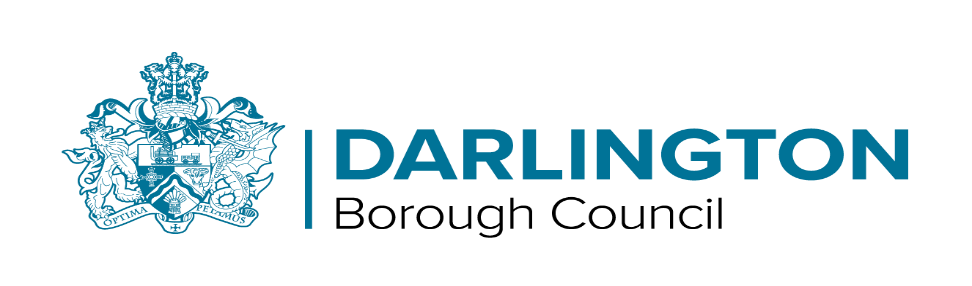 Disabled Facilities Grant and RRO Policy 2022 - 25Following consultation and consideration by Cabinet, all proposed changes were agreed. Disabled Facilities Grant and RRO Policy 2022-25 (darlington.gov.uk)Those impacting directly on individual applications are as follows: Removal of the means test for the following adaptations (and any combination of these):Stairlifts (Straight and Curved)Ramps (semi-permanent)Level Access ShowersThrough Floor LiftsWash Dry ToiletsRetaining the means test for ground floor extensions and garage conversions but increasing the land charge recovery threshold from £5,000 to £10,000.New Schemes added for:
provision of additional support such as safe spaces for children and adults with autism/behaviors that challengedementia grants to fund small modifications that would allow someone with a diagnosis of dementia to remain living safely in their home for longer.smart home kits such as a smart thermostat to control heating and hot waterhome accident prevention/health and safety such as minor adaptations and repairs, security checks, deep clean and de-cluttering of premises               To apply for support via the Disabled Facilities Grant contact:
               Adult Social Care (for individuals aged 18+) - via telephone on 01325 406111 or via
               the website               https://www.darlington.gov.uk/health-and-social-care/adult-services/contact-us/              Childrens Front Door – via telephone on 01325 406222 or via email  
              childrensfrontdoor@darlington.gov.uk 